________________________________________(ime i prezime / tvrtka podnositelja zahtjeva)________________________________________(adresa)________________________________________(OIB; obvezno polje!)________________________________________(kontakt-broj, e-mail adresa)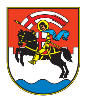 GRAD ZADARUpravni odjel za prostorno uređenje i graditeljstvoOdsjek za provedbu dokumenata prostornog uređenja i gradnjeZAHTJEVza  izdavanje lokacijske informacijeMolim da mi se, na temelju čl. 36. Zakona o prostornom uređenju (NN 153/13, 65/17, 114/18, 39/19, 98/19), izda lokacijska informacija u svrhu upoznavanja s namjenom prostora i uvjetima provedbe zahvata u prostoru iz prostornih planova na zemljištukatastarske čestice______________________________________________________________________u katastarskoj općini_____________________________u naselju _____________________________________.Zahtjevu prilažem:1. izvod iz katastarskoga plana, odnosno njegova preslika2. upravnu pristojbu Tar. br. 1. i 4. (2,65 €) i (2,65 €) = (5,30 €) ili 40 kn (Napomena: Za podneske koje stranke upućuju elektroničkim putem u sustavu e-Građani potrebno je dostaviti samo upravnu pristojbu po Tarifnom broju 4. u iznosu 20 kn (2,65 €)),Uplata upravne pristojbe može se izvršiti državnim biljezima, općom uplatnicom (gotovinski nalog) ili putem internetskog bankarstva (bezgotovinski nalog) izravno na sljedeći račun: IBAN HR1210010051863000160, model HR64, a u pozivu na broj potrebno je naznačiti: 5002-35724-OIB.Opis plaćanja: ime podnositelja, namjena uplate prema vrsti zahtjeva/k.č. i k.o.Potvrdu o izvršenoj transakciji dostaviti na e-mail: pisarnica@grad-zadar.hr.LOKACIJSKA INFORMACIJA ČESTICE IZDAJE SE ZA JEDNU KATASTARSKU ČESTICU.IZNIMNO, UKOLIKO SE VIŠE ČESTICA NALAZI JEDNA POKRAJ DRUGE, MOŽE SE IZDATI ZA DO NAJVIŠE 5 ČESTICA.U Zadru, _________________________________.______________________________(potpis)